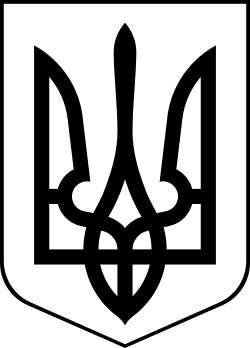 УкраїнаМЕНСЬКА МІСЬКА РАДАЧернігівська область(п'ята сесія восьмого скликання)РІШЕННЯ 23 квітня 2021 року	№172Про визнання повноважень депутата Менської міської ради та зміни до складу постійних депутатських комісійЗаслухавши інформацію голови Менської міської територіальної виборчої комісії _____________ про прийняття постанови від «___» квітня  2021 року № ____ «Про _____________", керуючись ст. 45, ч.2 ст. 46, ст. 49 Закону України «Про місцеве самоврядування в Україні», ст. 9 Закону України «Про статус депутатів місцевих рад», ст. 85 Закону України «Про місцеві вибори», враховуючи результати обговорення проекту рішення, Менська міська радаВИРІШИЛА:Прийняти до відома факт початку повноважень  депутата Менської міської ради 8 скликання:Кравченка Володимира МихайловичаВручити депутату Менської міської ради 8 скликання тимчасове посвідчення депутата Менської міської ради.Внести зміни до складу постійних комісій, затверджених рішенням 1 сесії Менської міської ради 8 скликання від 08.12.2020 №5 «Про затвердження Положення про постійні комісії ради та обрання постійних комісій Менської міської ради” (зі змінами) включивши депутата Кравченко Володимира Михайловичу складу комісії з питань охорони здоров’я, соціального захисту населення, освіти, культури, молоді, фізкультури і спорту.Міський голова			Г.А.Примаков